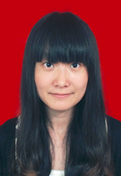   TRANSLATOR  (English to Simplified Chinese)PERSONAL DETAILS —Name：Jinhua Wang (Cara)	Date of Birth：20.02.1991Phone Number：(+86)13671025755E-mail：carahua@outlook.comSkype : princesscici111Address：Sijiyayuan Building1, Tanggu, district, Tianjin, China 300000；Languages：Mandarin, English  ———   SKILLS   ——— Trados   Word    Excel     PPT———   INTERESTS   ———  Reading and listening to music———    PROFESSIONAL EXPERIENCE   ———Freelancer                             Dec. 2014 - Now	Completed many translation projects: games (Pokémon, The Banner Saga, Infinita Strada, The Sky Light…), commerce (BP, contract…), finance (projects about stocks, investment…)…SISU Translation Service Co. Ltd.      Dec. 2013-Dec. 2014GM AssistantIn charge of translation projects; (Changing Chongqing Waterway Bureau project, Baldini&Castoldi Company (Italy) project, Translation of Chongqing Bureau of Geology and Minerals Exploration’s Work Report, Zhongran Investment Limited Company project…)Help GM run the company；———          EDUCATION          ———Sichuan International Studies University	(Sept.,2013—June,2015)Translation & Interpretation  MasterGPA：3.6/4.0  Rank: 3/28Sichuan International Studies University(Sept.,2009—July,2013)Translation & Interpretation  BachelorGPA：5.4/6.0  Rank: 5/34     ———   CERTIFICATES & AWARDS  ———Get TEM 8 (The highest English level in China)Get scholarship twice